   MTB-Tour Allgäuer Zehn Seen Runde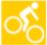 Art der Tour  		MountainbiketourTermin				Sa 24.07.2021Anmeldung bis…			Mi 21.07.2021Beschreibung der Tour			MTB-Tour Rund um die Zehn Seen im Ostallgäu,			Fahrt mit dem PKW zum KenzenparkplatzGehzeit gesamt/Distanz			Fahrzeit ca. 5 h, ca. 55 km, ca. 800 hmSchwierigkeitsgrad			Trailscala S0Höhenmeter			ca. 800 hmVoraussetzungen		Kondition für 800 hm Auffahrt, max. 8 TeilnehmerAusrüstung			voll funktionsfähiges MTB, Brotzeit, Regenbekleidung, Helm, ErsatzschlauchArt der Führung			FührungstourVorbesprechung			telefonischTreffpunkt und Uhrzeit		Eisstation Peiting, 08:00 UhrOrganisator / Führer			Willi MühleggerTelefon			08861.5 94 71E-Mail			muehlegger_fichten@web.deOrganisationspauschale		keine